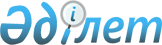 Түркістан қаласы әкімдігінің 2020 жылғы 14 қазандағы № 1134 "Мектепке дейінгі тәрбие мен оқытуға мемлекеттік білім беру тапсырысы, ата-ана төлемақысының мөлшерін бекіту туралы" қаулысының күші жойылды деп тану туралыТүркістан облысы Түркiстан қаласы әкiмдiгiнiң 2022 жылғы 19 шілдедегі № 1513 қаулысы. Қазақстан Республикасының Әділет министрлігінде 2022 жылғы 20 шілдеде № 28858 болып тiркелдi
      "Құқықтық актілер туралы" Қазақстан Республикасының Заңының 27- бабына сәйкес, Түркістан қаласының әкімдігі ҚАУЛЫ ЕТЕДІ:
      1. Түркістан қаласы әкімдігінің "Мектепке дейінгі тәрбие мен оқытуға мемлекеттік білім беру тапсырысы, ата-ана төлемақысының мөлшерін бекіту туралы" 2020 жылғы 14 қазандағы № 1134 (Нормативтік құқықтық актілерді мемлекеттік тіркеу тізілімінде № 5842 болып тіркелген) қаулысының күші жойылды деп танылсын.
      2. Осы қаулы оның алғашқы ресми жарияланған күнінен кейін күнтізбелік он күн өткен соң қолданысқа енгізіледі.
					© 2012. Қазақстан Республикасы Әділет министрлігінің «Қазақстан Республикасының Заңнама және құқықтық ақпарат институты» ШЖҚ РМК
				
      Қала әкімі

Н. Турашбеков
